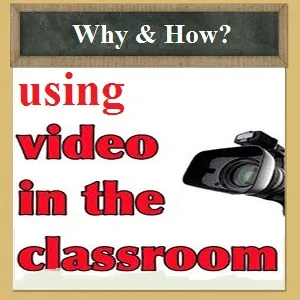 Best practices for using video / media in educationTools Planned to Discuss/TryLunaNotes - https://lunanotes.io/personal timestamping and notesVibby - https://www.vibby.com/create/1 create highlight reelsinserting objective & select sections to viewExample https://www.vibby.com/v/m1lx8Gr3kxEdPuzzle - https://edpuzzle.com/one of the top tools used by teachersinsert questions and assign video including gradingGoogle Classroom “new” feature for Education Plus editionworks with YouTube and assignments to embed questionsVideo Ant - https://ant.umn.edu/University of MN - developed classroom collaboration timestamping and commenting/notes